BIODATA PESERTA PEKAN OLAHRAGA PELAJAR NASIONAL (POPNAS) XIV/2017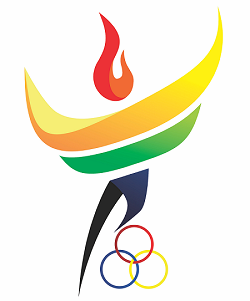 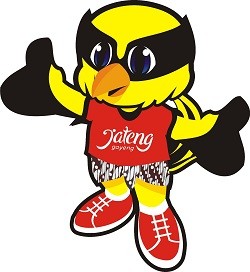 10 – 21 SEPTEMBER 2017KONTINGEN : KALIMANTAN UTARA CABOR : ATLETIKKELAS : PUTRA 4 X 400 M ESTAFET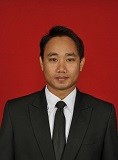 PELATIHNama                                         :     CANGGIH ZULHIAKSA,S.PdTempat / Tgl Lahir                     :     SURABAYA / 19-07-1990Jenis Kelamin                            :     Laki - Laki Berat Badan                              :     0.00 Kg Tinggi Badan                             :     0.00 cm No. Handphone / Telp               :     -Alamat Email                             :     - NISN                                          :     - No. Ijazah                                  :     -No. Akta Lahir                            :     -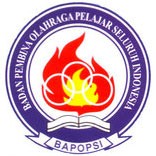 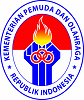 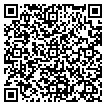 Diunduh pada 24-08-2017 10:50:54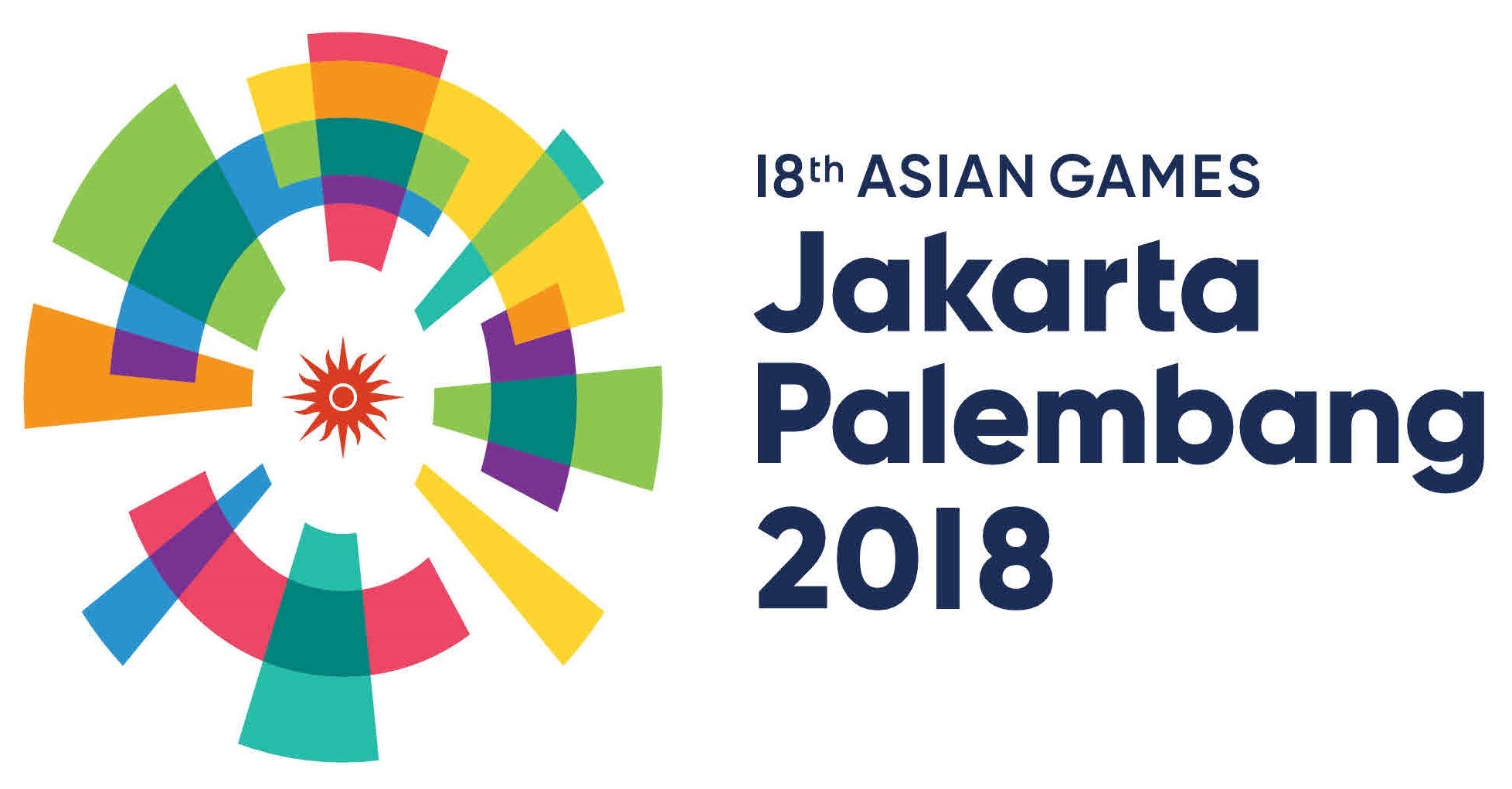 